Directions:  Draw a line to match the name or idea with its correct picture.--------------------------------------------------------------------------------------------------------------------------------------------------------------------------------Three Branches of Science--------------------------------------------------------------------------------------------------------------------------------------------------------------------------------Matter and Changes in Matter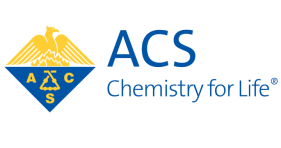 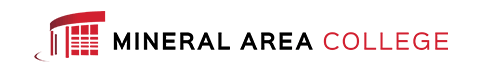  Name NameTeacherTeacherCircle Your SchoolBismarck ElementaryCentral R-3 ElementaryNorth County PrimaryPhysics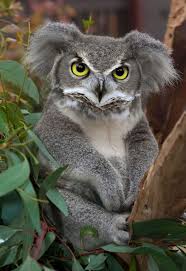 Biology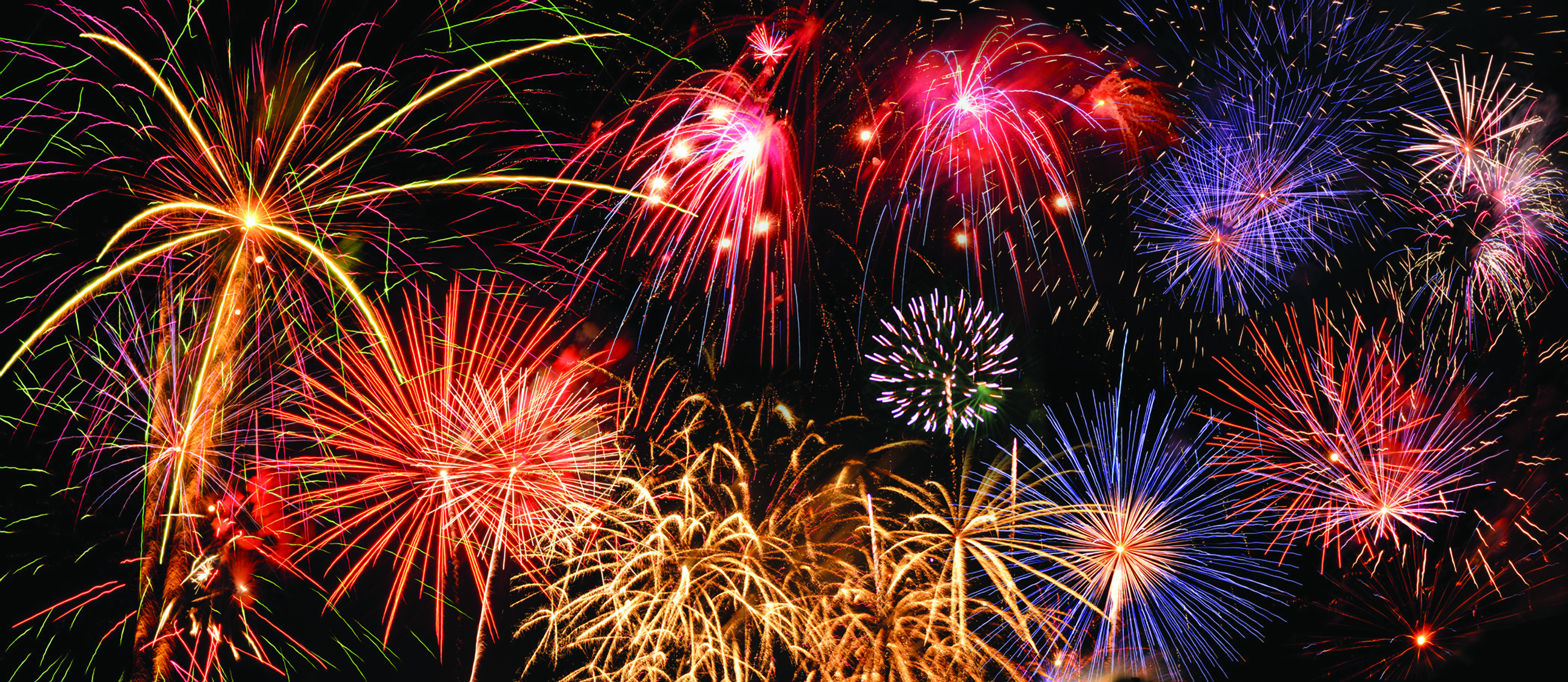 Chemistry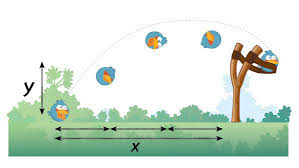 Atom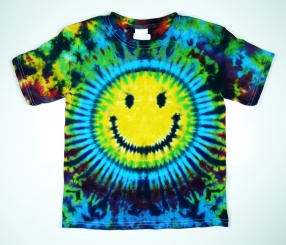 Physical Change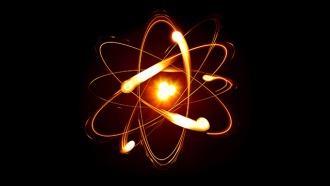 Chemical Change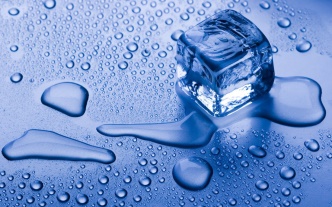 